EE 5621					QUIZ 4						27 October 2021PROBLEM 1 (37  Points, Parts (a), (b), (c) 9 Points each, Part (d) 10 Points) Metallization 	S. G. Burns									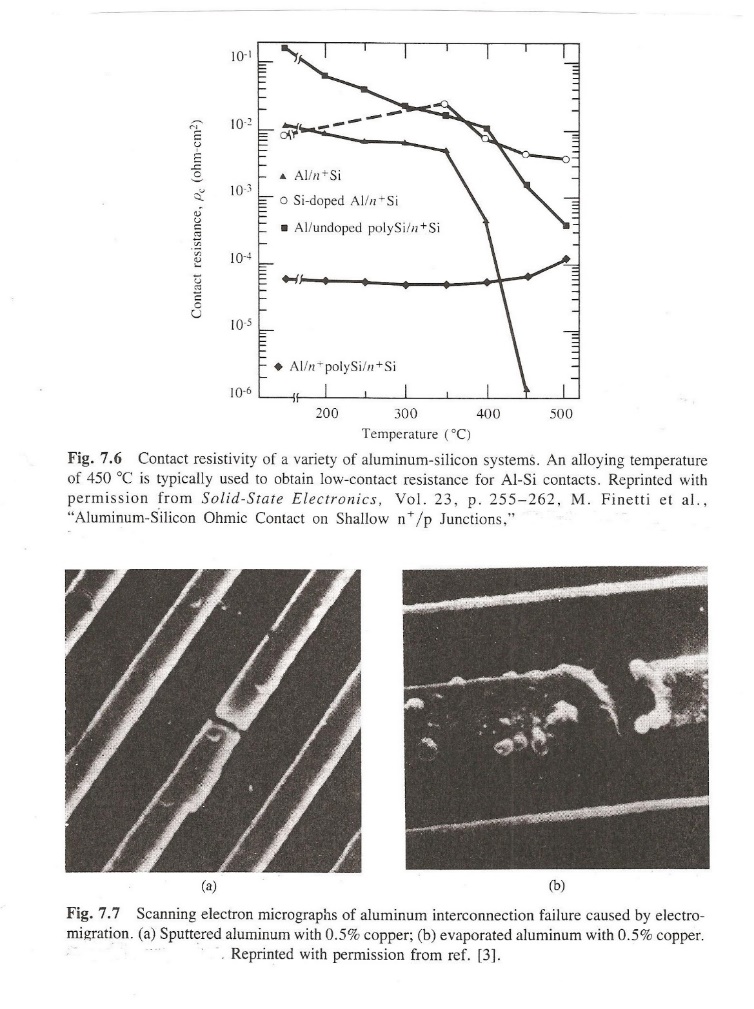 